WOLA MIELECKA OD NR 1 DO 297 WOLA MIELECKA OD NR 298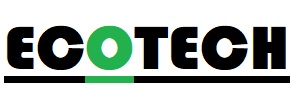 ZMIESZANE19161613,2711,259,226,203,17,3114,2812,262321TWORZYWA SZTUCZNE1299641,29272421191614PAPIER1299641,29272421191614SZKŁO1299641,29272421191614BIOODPADY 19161613,2711,259,226,203,17,3114,2812,262321WIELKOGABARYTOWE                                                          31.08.2023                                                           31.08.2023                                                           31.08.2023                                                           31.08.2023                                                           31.08.2023 ZMIESZANE18151512,2610,247,215,192,16,3013,2711,252220TWORZYWA SZTUCZNE118854,3128262320181513PAPIER118854,3128262320181513SZKŁO118854,3128262320181513BIOODPADY 1815    1512,2610,247,215,192,16,3013,2711,252220WIELKOGABARYTOWE                                                         03.07.2023                                                         03.07.2023                                                         03.07.2023                                                         03.07.2023                                                         03.07.2023